Zápis ze schůzky výboru SDH Údavy ze dne 19.2.2023           Přítomni: O. Milt, B. Němec, M. Rothanzl, A. Němcová, D. Malínský                            I. Malínská, M. Joska                                                                                                                                                Revizor: P. PeldaStarosta sboru O. Milt informoval výbor o fakturaci pro firmu Rema za elektroodpad, je nutno upravit sběrnu u obecní studnyInfo z okrskové VH – okrsková soutěž 13.5. Sobíňov, na podzim proběhne školení hospodářůHospodaření – hospodářka I. Malínská informovala o stavu financí. Starosta a hospodářka aktivovali datovou schránku, nový e-mail sboru je sdhudavy@seznam.cz. Různé – rozděleny úkoly pro zajištění programu a občerstvení na MDŽ dne 11.3. od 20 hod. Na zájezd jsou poslední 4místa. Sbor se zúčastní s občerstvením jarmarku ve Ždírci dne 15.4.23. Nezúčastníme se letošní akce Čistá Vysočina z důvodu opravy silnice I/37.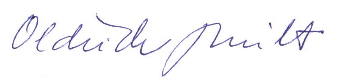 V Údavech 19.2.2023                                                     zapsal Oldřich Milt                                                                                       starosta SDH Údavy